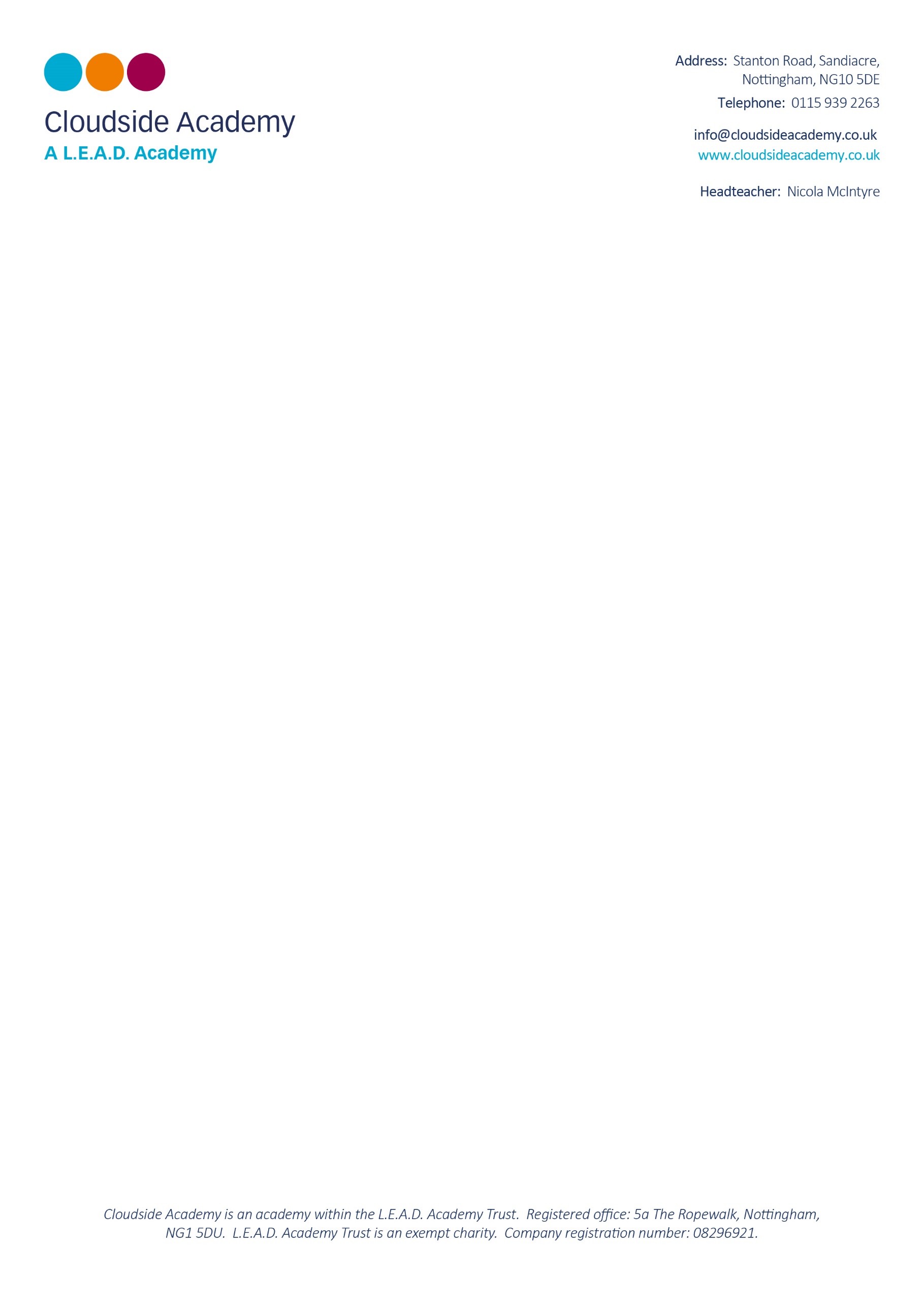 Head Teacher Melindar KaurInterim Head of School Susan WassDeputy Headteacher Jodie MilsonDear Parent/CarerIn line with our Safeguarding procedures and to ensure your child’s safety upon leaving school each day, please provide us with the names of persons authorised to collect your child. Child’s Name____________________________________________ Class ________________Signed          ____________________________________________ Date _________________I give permission for my child to go home with:- (e.g. mum, dad, grandparents).Name and relationship to child.I give permission for my child to go home with:- (e.g. mum, dad, grandparents).Name and relationship to child.I give permission for my child to go home with:- (e.g. mum, dad, grandparents).Name and relationship to child.I give permission for my child to go home with:- (e.g. mum, dad, grandparents).Name and relationship to child.I give permission for my child to go home with:- (e.g. mum, dad, grandparents).Name and relationship to child.End of Day ArrangementsPlease indicate below what is to happen at the end of each day.C = collected (children will only be able to leave with the persons named above).W = authorised to walk home alone.S = Shine ClubAny variation should be notified to the door monitors in the morning or by contacting the school office. After School Sports Clubs will be updated on a termly basis.End of Day ArrangementsPlease indicate below what is to happen at the end of each day.C = collected (children will only be able to leave with the persons named above).W = authorised to walk home alone.S = Shine ClubAny variation should be notified to the door monitors in the morning or by contacting the school office. After School Sports Clubs will be updated on a termly basis.End of Day ArrangementsPlease indicate below what is to happen at the end of each day.C = collected (children will only be able to leave with the persons named above).W = authorised to walk home alone.S = Shine ClubAny variation should be notified to the door monitors in the morning or by contacting the school office. After School Sports Clubs will be updated on a termly basis.End of Day ArrangementsPlease indicate below what is to happen at the end of each day.C = collected (children will only be able to leave with the persons named above).W = authorised to walk home alone.S = Shine ClubAny variation should be notified to the door monitors in the morning or by contacting the school office. After School Sports Clubs will be updated on a termly basis.End of Day ArrangementsPlease indicate below what is to happen at the end of each day.C = collected (children will only be able to leave with the persons named above).W = authorised to walk home alone.S = Shine ClubAny variation should be notified to the door monitors in the morning or by contacting the school office. After School Sports Clubs will be updated on a termly basis.MondayTuesdayWednesdayThursdayFriday